Persoonsgegevens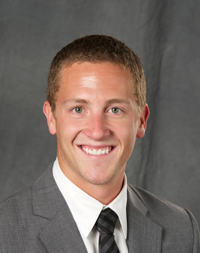 Profiel/samenvattingDe rode draad in mijn studie en stages is communicatie met een speciale interesse in social media. Als sociaal persoon kan ik netwerken als de beste. Ik werk graag in een commerciële omgeving, zodat ik mijn creativiteit hierin kwijt kan. Ik omschrijf mezelf als een echte teamspeler met een groot verantwoordelijkheidsgevoel. OpleidingenWerkervaringStagesExtra curriculaire activiteitenKennis en vaardighedenHobby’s en interessesVoetbal, snowboarden, muziek en reizen
ReferentiesBeschikbaar op aanvraagNaam en voorletters:De Haan, W.H.Voornaam:WouterAdres:Groenpad 30Postcode en woonplaats:1068 EB AmsterdamTelefoonnummer:06-33467781E-mail:w.dehaan@gmail.comLinkedInprofiel:nl.linkedin.com/in/wouterdehaanWebsite:www.wouterdehaan.wordpress.com Geboortedatum:15 maart 1988Geboorteplaats:AmsterdamNationaliteit:NederlandseGeslacht:ManRijbewijsJaBurgerlijke staat:OngehuwdSeptember 2011-augustus 2012Vrije Universiteit AmsterdamMaster Corporate CommunicatieVakken: o.a. PR, online media, communicatie, verandermanagement.Masterdiploma behaald in augustus 2013Titel scriptie: Social mediastrategieCijfer: 8.5 September 2007-juni 2011Vrije Universiteit AmsterdamBachelor CommunicatiewetenschappenBachelordiploma behaald in juli 2012September 2001- mei 2007VWO  Amsterdam LyceumProfiel: economie en maatschappijGeslaagd in mei 2008September 2012-hedenBedrijf:RabobankFunctie:PR-manager Rabobank, Particulieren, Private BankingWerkzaamheden:Contact met de pers, persbegeleiding tijdens persmomenten, organiseren van persvoorlichtingen, schrijven van pers- en nieuwsberichtenVoltijd/deeltijd:Voltijd: 40 uurSeptember 2008-september 2012Bedrijf:KLM NederlandFunctie:CommunicatiemedewerkerWerkzaamheden:Het schrijven van pers- en nieuwsberichten, onderhouden website, interne communicatie (nieuwsbrief, mailingen), monitoren van  social mediaVoltijd/deeltijd: Deeltijd: 24 uur2003-2008Verschillende bijbanen waaronder administratief medewerker en horecamedewerkerVerschillende bijbanen waaronder administratief medewerker en horecamedewerkerSeptember 2011- Stage bij Sabel Communicatie, AmsterdamStage bij Sabel Communicatie, Amsterdamfebruari 2012Taken:Werkzaamheden voor verschillende opdrachtgevers: monitoring social media, schrijven voor personeelsbladen en blogteksten voor op websitesSeptember 2008- maart 2009Voorzitter diëscommissie van Studentenvereniging Amsterdam (SSRA)Talen:Nederlands (uitstekend in woord en geschrift)Engels (goed in woord en geschrift)Frans (redelijk in woord)Adobe Photoshop:Zeer vaardigGoogle Analytics:Ruime ervaring